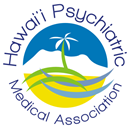 HPMA Monthly Meeting Announcement and Agenda for Tuesday, August 8, 2017Location: HMA Board RoomFor live remote access: Remote access will be available through a conference telephone line.  Phone Number: 1-888-296-6500Access Code:  637414#*6 Mute/Un-Mute line   *5 Increase Volume  *8 Decrease Volume Time:	6:00pm - Dinner		6:15pm - 6:30pm - Introductions/Announcements/Committee Reports		6:30pm – 7:00pm - Old and New Business7:00pm - 7:45pm – In Depth Discussion: Task Force on Improving Access to Psychiatric Care and HPMA Action Plan- Dr. Aulwes Update on and review of HPMA Action Plan- Dr. AulwesMeeting with DGR at APA Annual Meeting and next steps- Dr. Aulwes		7:45pm - Adjourn
Meeting Agenda: 1. Introductions2. Review of the July Meeting Minutes 3. Announcements/Upcoming Events4. Committee Reports:TreasurerMembership/Assembly (Drop List)Communications and Public AffairsResident RepresentativeEthicsLegislativeBoard5. Old business: Management Company Transfer- Drs. Suzuki, Prier, Akaka, NahuluAccounting and AuditAttendance at monthly meetingsIncreasing involvement of residents- Dr. TanquecoNominating Committee and Elections (Drs. Danz, Suzuki, Aulwes, and Ahmed)HI Health Workforce Summit 9-7-17 Hilton Hawaiian VillageHMSA Reimbursement Models UpdateNon-members attending meeting (Dr. Gise)HMA/HCMS: Request re: physician burnout6. New business: 2017 APA Innovative Grant Announcement (Drs. Gise and Smith)TBD7. In-depth discussion